World Wild Life day 2018World Wildlife Day is an opportunity to celebrate the many beautiful and varied forms of wild fauna and flora and to raise awareness to people. At the same time, the Day reminds us of the urgent need to step up the fight against wildlife crime and human induced reduction of species, which have wide-ranging economic, environmental and social impacts.  “Big cats: Predators under threat".Big cats are among the most widely recognized and admired animals across the globe. However, today these charismatic predators are facing many and varied threats, which are mostly caused by human activities. Overall, their population is declining at a disturbing rate due to loss of habitat and prey, conflicts with people,poaching and Illegal tradeStudents portrayed the threat of animals becoming extinct through role-play, speech, fact book, posters and slogans to create awareness.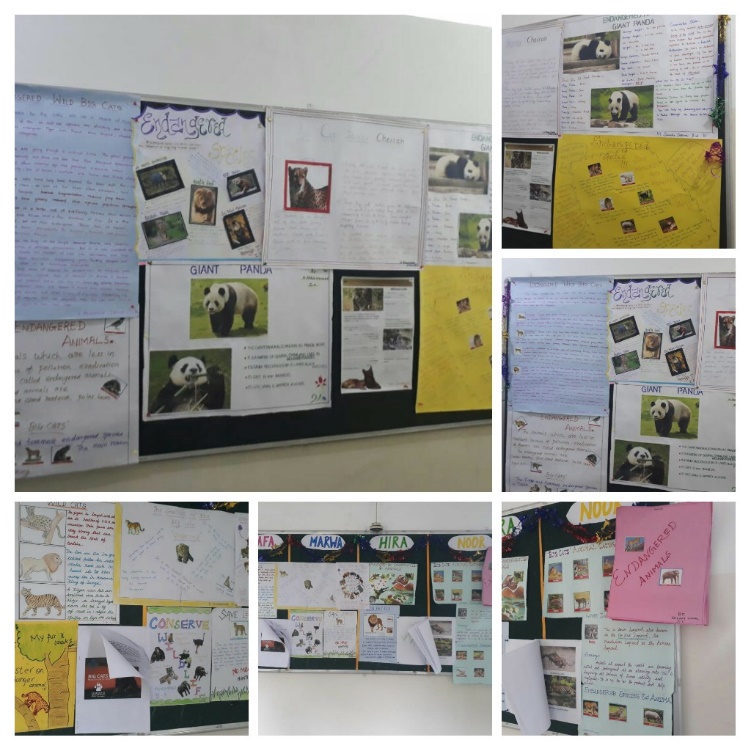 